Sharing is Caring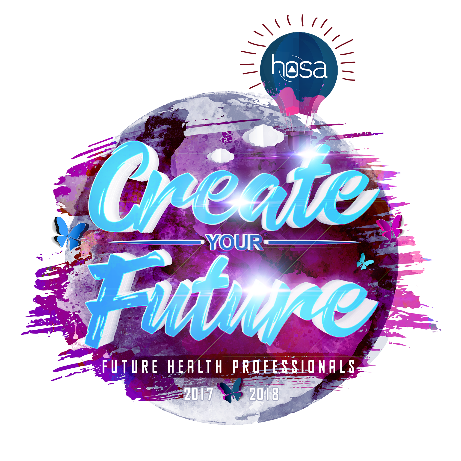 Roundtable Discussion Summaries							
State Officer Training and Executive Council Preparation			Lloyd Caliber of State OfficersProvide opportunities to interact with many peopleTraining weekend (inexpensive slumber party), activities include:Promotional PicturesState Officer Handbook-PrintedBefore conference write a speech (Topic: Why Join HOSA)Biography and HOSE helps themALL Officers are a part of BoardEthics Workshop—Urban Meyer’s “Above the Line” (analysis online)Bring item from home and give elevator speech about itInvisible mazeVideo speech and give feedback on yourself as homeworkParliaPro TrainingSlating OptionsDutiesTeambuilding activitiesThroughout the year at each conference develop workshop for fall conferenceRequire them to visit chapters, especially middle schoolsInternational Officers—work through yearTraining and Planning, meetings through year (4-6 times)Administration waiver signed for state officer to attend meetingsCan be regional officer along with state officer2 terms as state officerParent Meeting—talk to each parent of each candidate beforeNO VP—Use Region V.P.Historian Annual Photo BookHow to Prepare International OfficerMostly on their own (attending HOSA U, WLA, etc)Makes a grid for responsibilities—State Officer Activity and mark as competed (green-on time, yellow-late, red-didn’t do) to track active participationYouTube-about them being an International officerCurriculum Standards Integrating HOSA and Quality Program		Randi	
Reviews That Produce Results!							State mandated that programs have CTSOsIntegrate HOSA CEs into state program standardsDuring CTE program reviews they are scored based on program standards and having CTSOs is part of scoring systemCreating resources that are easy to use that will encourage schools to use/start HOSAUse state and local officers to promote CTE and CTSOs to gain funding with state legislatureData collection is vital to show importance of CTE and CTSOsBring industry into the picture